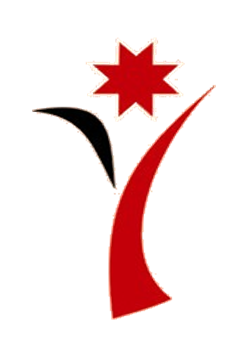 ИНФОРМАЦИОННЫЙ  ВЕСТНИКмуниципального образования«Светлянское»№ 2813 мая 2016 годаОфициальное изданиеосновано в марте 2009Удмуртская Республика, Воткинский район,село Светлое, пер. Октябрьский, д. 12016 годИнформационный вестник муниципального образования «Светлянское» издается в соответствии с Решением Совета депутатов муниципального образования «Светлянское» от 05 марта 2099 года  № 47 «Об утверждении Устава средства массовой информации на территории муниципального образования «Светлянское»».СОДЕРЖАНИЕ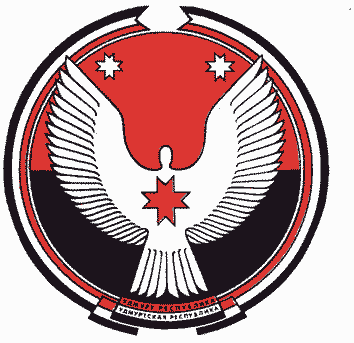 Решение  Совета депутатов муниципального образования «СВЕТЛЯНСОЕО внесении изменений в Устав муниципального образования «Светлянское»Принято Советом депутатов муниципального образования «Светлянское»                            12 мая  2016 годаВ соответствии с Федеральным законом от 6 октября 2003 года № 131-ФЗ «Об общих принципах организации местного самоуправления в Российской Федерации», Уставом муниципального образования «Светлянское» и в целях приведения Устава муниципального образования «Светлянское» в соответствие со статьёй 3 Федерального закона от 22 декабря 2014 года № 447-ФЗ «О внесении изменений в Федеральный закон «О государственном кадастре недвижимости» и отдельные законодательные акты Российской Федерации», статьёй 3 Федерального закона от 29 декабря 2014 года № 456-ФЗ «О внесении изменений в Градостроительный кодекс Российской Федерации и отдельные законодательные акты Российской Федерации», статьёй 11 Федерального закона от 29 декабря 2014 года № 458-ФЗ «О внесении изменений в Федеральный закон «Об отходах производства и потребления», отдельные законодательные акты Российской Федерации и признании утратившими силу отдельных законодательных актов (положений законодательных актов) Российской Федерации», статьёй 12 Федерального закона от 31 декабря 2014 года № 499-ФЗ «О внесении изменений в Земельный кодекс Российской Федерации и отдельные законодательные акты Российской Федерации», статьёй 2 Федерального закона от 3 февраля 2015 года № 8-ФЗ «О внесении изменений в статьи 32 и 33 Федерального закона «Об основных гарантиях избирательных прав и права на участие в референдуме граждан Российской Федерации» и Федеральный закон «Об общих принципах организации местного самоуправления в Российской Федерации», статьёй 2 Федерального закона от 30 марта 2015 года № 63-ФЗ «О внесении изменений в отдельные законодательные акты Российской Федерации в связи с совершенствованием механизма подготовки кадров для муниципальной службы», статьёй 2 Федерального закона от 30 марта 2015 года № 64-ФЗ «О внесении изменений в статью 26.3 Федерального закона «Об общих принципах организации законодательных (представительных) и исполнительных органов государственной власти субъектов Российской Федерации» и статьи 14.1 и 16.1 Федерального закона «Об общих принципах организации местного самоуправления в Российской Федерации», статьёй 1 Федерального закона от 29 июня 2015 года № 187-ФЗ «О внесении изменений в Федеральный закон «Об общих принципах организации местного самоуправления в Российской Федерации», статьёй 3 Федерального закона от 29 июня 2015 года № 204-ФЗ «О внесении изменений в Федеральный закон «О физической культуре и спорте в Российской Федерации» и отдельные законодательные акты Российской Федерации», статьёй 10 Федерального закона от 5 октября 2015 года № 285-ФЗ «О внесении изменений в отдельные законодательные акты Российской Федерации в части установления обязанности лиц, замещающих государственные должности, и иных лиц сообщать о возникновении личной заинтересованности, которая приводит или может привести к конфликту интересов, и принимать меры по предотвращению или урегулированию конфликта интересов», статьями 3 и 4 Федерального закона от 3 ноября 2015 года № 303-ФЗ «О внесении изменений в отдельные законодательные акты Российской Федерации», статьёй 9 Федерального закона от 28 ноября 2015 года № 357-ФЗ «О внесении изменений в отдельные законодательные акты Российской Федерации», Законом Удмуртской Республики от 3 апреля 2015 года № 10-РЗ «О внесении изменений в отдельные законы Удмуртской Республики и признании утратившими силу отдельных законов Удмуртской Республики по вопросу избрания глав муниципальных образований, образованных на территории Удмуртской Республики» и Законом Удмуртской Республики от 3 марта 2016 года № 10-РЗ «О внесении изменений в Закон Удмуртской Республики «О местном самоуправлении в Удмуртской Республики»Совет депутатов муниципального образования «Светлянское» решает:1. Внести в Устав муниципального образования «Светлянское», принятый  решением Совета депутатов от 01 декабря 2005 года  № 5 (в редакции изменений, внесенных решениями Совета депутатов муниципального образования «Светлянское» от 12 июля  2006 г. № 24,  от 07 июля 2007 года  № 50, от 08 сентября 2008 года № 26, от 22 сентября  2009 года №54, от 18 июня 2010 года № 74, от 17 июня 2011 года № 109, от 13 июня  2012 года №17, от 02 июля 2013 года № 57, от 12 мая 2014 года № 94,от 28 мая 2015 года № 126), следующие изменения:1) в части 1 статьи 7 (Вопросы местного значения муниципального образования): 1) пункт 14 изложить в следующей редакции:«14) обеспечение условий для развития на территории муниципального образования физической культуры, школьного спорта и массового спорта, организация проведения официальных физкультурно-оздоровительных и спортивных мероприятий муниципального образования;»2) пункт 18 изложить в следующей редакции:«18) участие в организации деятельности по сбору (в том числе раздельному сбору) и транспортированию твердых коммунальных отходов;»;3)в пункте 20 слова «, в том числе путем выкупа,» исключить;4) пункт 23 признать утратившим силу;5) дополнить пунктом 38 следующего содержания:«38) участие в соответствии с Федеральным законом от 24 июля 2007 года № 221-ФЗ «О государственном кадастре недвижимости» в выполнении комплексных кадастровых работ»;2) часть 1 статьи 7.1 (Права органов муниципального образования на решение вопросов, не отнесенных к вопросам местного значения) дополнить пунктом 14 следующего содержания:«14) осуществление мероприятий по отлову и содержанию безнадзорных животных, обитающих на территории муниципального образования.»;3) пункт 4 части 2 статьи 15 (Публичные слушания) дополнить словами «, за исключением случаев, если в соответствии со статьей 13 Федерального закона от 6 октября 2003 года № 131-ФЗ «Об общих принципах организации местного самоуправления» для преобразования муниципального образования требуется получение согласия населения муниципального образования, выраженного путем голосования либо на сходах граждан»;4) в части 2 статьи 18 (Опрос граждан) слова «в соответствии с федеральным законом и настоящим Уставом» заменить словами «в соответствии с законом Удмуртской Республики»;5) часть 3 статьи 23 (Совет депутатов муниципального образования «Светлянское») изложить в следующей редакции: «3. Срок полномочий Совета депутатов одного созыва составляет 5 лет.»;6) в части 1 статьи 24 (Органы и должностные лица  Совета депутатов) абзацы третий и четвертый изложить в следующей редакции:«Заместитель Председателя Совета депутатов выполняет функции в соответствии с распределением обязанностей, установленным Главой муниципального образования, а в случае невозможности исполнения Главой муниципального образований своих обязанностей (в связи с болезнью, отпуском, содержанием под стражей или временным отстранением от должности) выполняет обязанности Главы муниципального образования по руководству и организации работы Совета депутатов.В случае досрочного прекращения полномочий Главы муниципального образования заместитель Председателя Совета депутатов временно (до вступления в должность нового Главы муниципального образования) исполняет полномочия Главы муниципального образования по руководству и организации работы Совета депутатов.»;7) в статью 26 (Компетенция Совета депутатов):1) пункт 12.1 изложить в следующей редакции:«12.1) утверждение программ комплексного развития систем коммунальной инфраструктуры муниципального образования, программ комплексного развития транспортной инфраструктуры муниципального образования, программ комплексного развития социальной инфраструктуры муниципального образования в соответствии с требованиями, установленными Правительством Российской Федерации;»;2) дополнить пунктами 21.1 и 21.2 следующего содержания:«21.1) установление порядка представления лицами, замещающими муниципальные должности в органах местного самоуправления муниципального образования, сведений о своих доходах, расходах, об имуществе и обязательствах имущественного характера, а также сведений о доходах, расходах, об имуществе и обязательствах имущественного характера супруга (супруги) и несовершеннолетних детей указанных лиц;21.2) установления порядка сообщения лицами, замещающими муниципальные должности в органах местного самоуправления муниципального образования, о возникновении личной заинтересованности при исполнении должностных обязанностей, которая приводит или может привести к конфликту интересов;»;8) статья 28:1) в части 4 абзац второй изложить в следующей редакции:«Депутат Совета депутатов должен соблюдать ограничения, запреты, исполнять обязанности, которые установлены Федеральным законом от 25 декабря 2008 года №273-ФЗ «О противодействии коррупции» и другими федеральными законами.»;2) часть 7 дополнить пунктом 10.1 следующего содержания:  
«10.1) несоблюдения ограничений, запретов, неисполнения обязанностей, установленных Федеральным законом от 25 декабря 2008 года N 273-ФЗ "О противодействии коррупции", Федеральным законом от 3 декабря 2012 года N 230-ФЗ "О контроле за соответствием расходов лиц, замещающих государственные должности, и иных лиц их доходам", Федеральным законом от 7 мая 2013 года N 79-ФЗ "О запрете отдельным категориям лиц открывать и иметь счета (вклады), хранить наличные денежные средства и ценности в иностранных банках, расположенных за пределами территории Российской Федерации, владеть и (или) пользоваться иностранными финансовыми инструментами;»;9) статью 29 (Глава муниципального образования «Светлянское»):1) часть 4 изложить в следующей редакции:«4. Срок полномочий Главы муниципального образования составляет 5 лет.Полномочия Главы муниципального образования начинаются со дня его вступления в должность и прекращаются в день вступления в должность вновь избранного Главы муниципального образования, за исключением случаев досрочного прекращения полномочий Главы муниципального образования.»;2) дополнить частью 10 следующего содержания:«10. В случае досрочного прекращения полномочий Главы муниципального образования его полномочия, за исключением полномочий Главы муниципального образования по руководству и организации работы Совета депутатов, временно (до вступления в силу решения Совета депутатов об избрании нового Главы муниципального образования) исполняет должностное лицо Администрации муниципального образования, определяемое Главой муниципального образования.В случаях, когда Глава муниципального образования временно (в связи с болезнью, отпуском, содержанием под стражей или временным отстранением от должности) не может исполнять свои обязанности, их, за исключением обязанностей Главы муниципального образования по руководству и организации работы Совета депутатов, исполняет должностное лицо Администрации муниципального образования, определяемое Главой муниципального образования.»; 10) в пункте 5 статьи 31 (Полномочия Главы муниципального образования  по руководству и организации работы  Совета депутатов) слова «не имеющие нормативного характера,» исключить;11) в статье 34 (Полномочия Администрации муниципального образования):1) пункт 14 изложить в следующей редакции: «14) обеспечение условий для развития на территории муниципального образования физической культуры, школьного спорта и массового спорта, организация проведения официальных физкультурно-оздоровительных и спортивных мероприятий муниципального образования;»;2) пункт 18 изложить в следующей редакции:«18) участие в организации деятельности по сбору (в том числе раздельному сбору) и транспортированию твердых коммунальных отходов;»;3) в пункте 20 слова «, в том числе путем выкупа,» исключить;4) пункт 23 признать утратившим силу;5) дополнить пунктом 27.13 следующего содержания:«27.13) участие в соответствии с Федеральным законом от 24 июля 2007 года № 221-ФЗ «О государственном кадастре недвижимости» в выполнении комплексных кадастровых работ»;6) пункт 30.2 дополнить словами «, организация подготовки кадров для муниципальной службы в порядке, предусмотренном законодательством Российской Федерации об образовании и законодательством Российской Федерации о муниципальной службе»;2. Главе муниципального образования «Светлянское» направить настоящее решение на государственную регистрацию в порядке, предусмотренном Федеральным законом от 21 июля 2005 года № 97-ФЗ «О государственной регистрации уставов муниципальных образований».3. Опубликовать настоящее решение после его государственной регистрации.4. Настоящее решение вступает в силу в порядке, предусмотренном законодательством.5. Положения части 3 статьи 23 и абзаца первого части 4 статьи 29 Устава муниципального образования «Светлянское» (в редакции настоящего решения) применяются к сроку полномочий Совета депутатов муниципального образования «Светлянское», выборы которого будут назначены после вступления в силу настоящего решения, и сроку полномочий Главы муниципального образования «Светлянское», избранного после вступления в силу настоящего решения.Глава муниципального образования «Светлянское»                                                                                                      З.А.Вострокнутовас.Светлое12 мая 2016 года№ 156Решение  Совета депутатов муниципального образования «СВЕТЛЯНСКОЕО внесении изменений в решение Совета депутатов муниципального образования «Светлянское» № 122 от 18 ноября 2011 года "Об утверждении Положения "О земельном налоге муниципального образования "Светлянское"ПринятоСоветом депутатов муниципального образования "Светлянское" 12  мая 2016 годаВ соответствии с главой 31 Налогового кодекса Российской Федерации, руководствуясь Уставом муниципального образования «Светлянское», Совет депутатов муниципального образования «Светлянское» РЕШАЕТ:1. Внести в подпункт 2 таблицы, расположенной в пункте 2 части 2 Положения о земельном налоге муниципального образования «Светлянское», утвержденные решением Совета депутатов МО «Светлянское» от 18 ноября.2011 года № 122, (в редакции решений Совета депутатов МО «Светлянское»     от 06.03.2012 № 5, от 21.11.2013 г. № 68, от 18.09.2014 г. № 99, от 27.11.2014 г. № 102, от 25.12.2014 г. № 107, от 12.11.2015 г. № 134)графу «Вид разрешённого использования земельного участка» изменения, изложив его в следующей редакции: «Земельные участки:- отнесённые к землям сельскохозяйственного назначения или к землям в составе зон сельскохозяйственного использования в поселениях и используемых для сельскохозяйственного производства;- приобретенные (предоставленные) для личного подсобного хозяйства, садоводства, огородничества, животноводства, ведения дачного хозяйства;- ограниченные в обороте в соответствии с законодательством Российской Федерации, предоставленные для обеспечения обороны, безопасности и таможенных нужд.»2. Настоящее Решение вступает в силу с момента его принятия и подлежит опубликованию на официальном сайте муниципального образования «Светлянское». В сети «Интернет» по адресу: http:\\. с.Светлое12  мая 2016 г.№  158ПриложениеРуководствуясь Уставом муниципального образования "Светлянское", главой 31 «Земельный налог» Налогового кодекса Российской Федерации, часть 4 статьи 84 и пунктом 1 части 1 статьи 85 Федерального закона от 06 октября 2003 года № 131-ФЗ «Об общих принципах организации местного самоуправления в  Российской Федерации», Совет депутатов муниципального образования «Светлянское» решает:1. Внести следующие изменения в Положение  о земельном налоге   утвержденного решением совета депутатов муниципального образования «Светлянское» № 122 от 18 ноября 2011 года:1) в разделе 2  в пункте 2 подпункт  2 в столбце ставка земельного налога в % от кадастровой стоимости -«0,2» заменить на «0,3»2. Настоящее Решение вступает в силу по истечении одного месяца со дня официального опубликования и распространяется на правоотношения, возникшие с 01 января 2016 года.3. Опубликовать настоящее  решение Совета депутатов муниципального образования «Светлянское» путем его размещения на официальном сайте муниципального образования «Светлянское» в сети «Интернет» и обнародовать в Вестнике правовых актов муниципального образования «Светлянское». с.Светлое12 ноября 2015 г.№  134Адрес редакции: 427421, Удмуртская Республика, с. Светлое,  пер. Октябрьский, д. 1телефон: 76-5-37адрес эл.почты: svetlyanskoe@mail.ruПодписано в печать 13.05.2016 г.Тираж 20 экз._______________________________________________________________Отпечатано в Совете депутатов муниципального образования  «Светлянское»по адресу: 427421, УР, Воткинский район, с. Светлое,  пер. Октябрьский, д. 1№СодержаниеСтраница1Решение  Совета депутатов муниципального образования «СВЕТЛЯНСОЕО внесении изменений в Устав муниципального образования «Светлянское»62Решение  Совета депутатов муниципального образования «СВЕТЛЯНСКОЕО внесении изменений в решение Совета депутатов муниципального образования «Светлянское» № 122 от 18 ноября 2011 года "Об утверждении Положения "О земельном налоге муниципального образования "Светлянское"73Приложение8Глава муниципального образования 
"Светлянское"   З.А.ВострокнутоваГлава муниципального образования 
"Светлянское"   З.А.Вострокнутова